  Week 7 Vocabulary: Floating Cities: One Group’s Idea for Adapting to Climate Change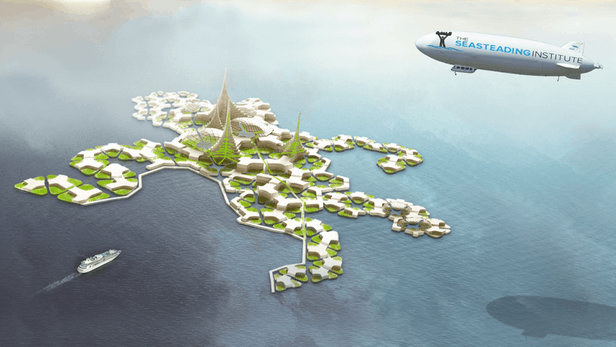 coastlinehabitatfostersettlementbuoyantself-sustainingwithstandproposalvulnerablescarceunconventionalarchitecturelow-risestackmass-producedcrampedventureturbineshelteredweave							the process, or profession, of designing buildings and their environments							describes something that floats; also things that are fun and light							the land that is next to an ocean, sea, or large lake							 describes something without a lot of space; packed together							to care for and support something or someone							the environment you are used to/accustomed to living in							 describes something that is not very tall; usually a building or pants							 describes things made on a large scale, usually in a factory							an offer or suggestion							 describes when there isn't much of something							describes being able to provide for your own needs without help from others							a place where people live; usually a community that's smaller than a town							describes when you are protected from danger or bad weather							to put one thing on top of the other in an ordered pile							 a device used to generate energy using the power of water or wind moving a wheel							describes when you act, dress, speak etc. in ways that are different than what most people consider normal							to go somewhere possibly dangerous							describes something or someone open to being physically or emotionally hurt							to put together different strips of fabric or string to make something (like a rug or a blanket or a basket)							to hold up (resist) against something strong